Prot._______________________________ del __________________________ISTANZA DI AUTORIZZAZIONE AL TRASPORTO TIPO 1, ai sensi del regolamento (CE) 1/2005.CHIEDEdi essere autorizzato, ai sensi del regolamento (CE) 1/2005, articolo 10, al trasporto per viaggi della durata massima di 8 ore (ovvero di 12 ore all’interno del territorio nazionale, in quanto dotati delle idonee attrezzature di ventilazione e abbeverata degli animali, nei casi previsti dalla legge) di animali vertebrati vivi delle specie/categoria:a tal fine, consapevole delle sanzioni penali previste dall’art. 26 ella legge 4 gennaio 1968 n. 15, per le ipotesi di falsità in atti e dichiarazioni mendaci ivi indicate ( artt. 482, 483, 489, 495 e 496 CP ), nonché della sanzione della decadenza dai benefici conseguiti a seguito di un provvedimento adottato in base ad una dichiarazione rivelatasi successivamente mendace,DICHIARA di disporre di personale, attrezzature e procedure operative sufficienti ed appropriate perconsentire di adempiere alle disposizioni del regolamento in oggetto e in particolare che l’autorimessa sita in:è provvista di attrezzature idonee per le operazioni di lavaggio e disinfezione degli automezzi compresa concimaia per la raccolta del letame e vasca a tenuta per la raccolta delle acque reflue, di procedure scritte per tali operazioni ovvero di servirsi di un punto di lavaggio autorizzato sito in:del quale si allega l’autorizzazione all’uso;di disporre dei seguenti autoveicoli e rimorchi destinati al trasporto degli animalile sedi operative dove sono tenuti gli automezzi (se diversi dalla sede legale ) sono:di avvalersi del seguente personale (guardiani e conducenti)in possesso del certificato di idoneità, di cui all’art. 6, punto 5 del regolamento CE 1/2005 rilasciato da: che le informazioni sulla programmazione, l’esecuzione e il completamento della parte di viaggio sotto la propria responsabilità, possono essere ottenute in ogni momento,( barrare una delle due voci seguenti ):□ di non aver violato la normativa comunitaria e/o nazionale in materia di protezione degli animali nei tre anni che precedono la data della presente richiesta.□ di aver violato la normativa c comunitaria e/o nazionale in materia di protezione degli animali nei tre anni che precedono la data della presente richiesta ma di aver applicato tutte le prescrizioni della competente Autorità sanitaria e di aver adottato tutte le misure necessarie per evitare ulteriori infrazioni, che si impegna a comunicare a codesto Servizio territoriale tutte le variazioni in relazione alle informazioni ed ai documenti presentati all’atto dell’autorizzazione, entro 15 giorni lavorativi dalla data delle modifiche.Allega autodichiarazione di attestazione del possesso dei requisiti dei mezzi di trasporto di animali vertebrati vivi, ai sensi dell’Allegato I, Capo II del Reg. (CE) 1/2005, per ogni autoveicolo o rimorchio, previamente verificata e vidimata dal Servizio veterinario di competenza.Data   _______________________                                                                                                                              					              FIRMA __________________________________
Bollo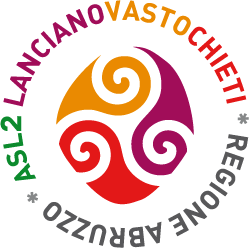 Regione Abruzzo - Azienda Sanitaria Locale 02 - Lanciano Vasto ChietiVia dei Vestini snc - 66100 Chieti - P.I. 02307130696  
Dipartimento di Prevenzione - Servizi Veterinari - Igiene degli Allevamenti e delle Produzioni ZootecnicheDirettore: Dr. Giuseppe Torzi
Regione Abruzzo - Azienda Sanitaria Locale 02 - Lanciano Vasto ChietiVia dei Vestini snc - 66100 Chieti - P.I. 02307130696  
Dipartimento di Prevenzione - Servizi Veterinari - Igiene degli Allevamenti e delle Produzioni ZootecnicheDirettore: Dr. Giuseppe Torzi
Regione Abruzzo - Azienda Sanitaria Locale 02 - Lanciano Vasto ChietiVia dei Vestini snc - 66100 Chieti - P.I. 02307130696  
Dipartimento di Prevenzione - Servizi Veterinari - Igiene degli Allevamenti e delle Produzioni ZootecnicheDirettore: Dr. Giuseppe Torzi
Sede di Castel Frentano:Via G. Matteotti, n. 7 Tel. 0872 569681 - Fax 0872 56361
Email: igieneallevamenti.lanciano@asl2abruzzo.itPec: igieneallevamenti.lanciano@pec.asl2abruzzo.itSede di Vasto: Via Marco Polo, n. 55 Tel. 0873 308691 - Fax 0873 308627 Email: igieneallevamenti.vasto@asl2abruzzo.it  
Pec: igieneallevamenti.vasto@pec.asl2abruzzo.itSede Operativa di Castiglione Messer Marino (CH)Via A. Moro (c/o Distretto Sanitario) Tel. 0873 978440Sede di Chieti: Via Nicolini, n. 11 (ex Pediatrico) Tel. 0871 357512 - Fax 0871 357513Email: igieneallevamenti.chieti@asl2abruzzo.it  
Pec: igieneallevamenti.chieti@pec.asl2abruzzo.itSede Operativa di Guardiagrele (CH)Via Marrucina (c/o Ospedale) Tel./Fax 0871 899390Il sottoscritto:Nato a:Il:In qualità di:Titolare / Legale rappresentanteDella Ditta (Ragione sociale):Codice fiscale:Partita IVA:Con sede legale/amministrativa in via:CAP:Località:Prov:Telefono:Fax:Email:Sede operativa (solo se diversa dalla sede legale):Indirizzo:CAP:Località:Telefono:Fax:Email:Località:Indirizzo:Località:Indirizzo:AutoveicolotargatoAutoveicolotargatoAutoveicolotargatoRimorchiotargatoRimorchiotargatoLocalità:Indirizzo:mansionemansionemansionemansioneEnte:ASL 02 LANCIANO VASTO CHIETIIn data:Che la persona designata come responsabile è il sig. :Che la persona designata come responsabile è il sig. :Recapito telefonico: